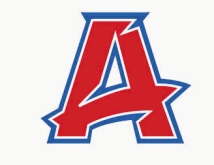 ARCADIA PTOArcadia High School, 4703 East Indian School Road, Phoenix, Arizona 85018Arcadia High School Needs Your Support!Please support Arcadia High School by joining the AHS PTO.  Your donation goes directly toward helping your child in the classroom by providing technology, special supplies, teacher enrichment, academic recognition & scholarships, Saturday School, staff appreciation, and so much more!   We hope you will not only become a member of Arcadia PTO for a $25 donation, but consider making an additional contribution to Arcadia.  All donations to Arcadia PTO are 100% tax deductible, and your money will be used for student and teacher programs this school year!  Please make your check payable to Arcadia PTO.  Clearly fill out this form and send along with your donation to:  Arcadia High School PTO, 4703 E. Indian School Rd., Phoenix, AZ 85018, drop off at the Arcadia High School front office, or donate with PayPal through the AHS PTO website, www.ahspto.org.  We will send you a tax receipt via email.Monetary donations or gift cards (preferably for Office Max, Staples, Costco or Target) may also be included for the Teacher Supply Closet.  If you wish to make a donation to the Teacher Supply Closet, please designate on the form below.  These donations are also 100% Tax Deductible.Parent Name(s) __________________________________________________________________________Address: __________________________________________________________________________Phone: _________________________ Email: _____________________________________Donation:$25 Basic Membership _____ $50____ $75____ $100____$150____other_____TEACHER SUPPLY CLOSET DONATION (Cash, Check or Gift Cards) $_____________Please return this form to the AHS office as soon as possible or bring to registration to receive a piece of Arcadia Swag.Questions? Email Lezlie Richardson or Tracey Wasson,  Membership VP’s @   llrichardson@cox.net or thewassons@hotmail.com Want your student’s name in the AHS Student Directory?If you are new to AHS, were not in the directory last year or need to update your contact info:Visit www.arcadiapto.org, click on the Directory tab, and follow the instructions. The directory will be emailed to all AHS PTO members. For assistance, please contact Brigid Devney-Rye, 602-370-4358, brigid.three@gmail.com. Paper forms will be available at our PTO table during registration and in the front office throughout the school year.